KOMUNIKAT PRASOWYWarszawa, 30 listopada 2023 r.Grudzień w warszawskiej Promenadzie jest po brzegi wypakowany atrakcjami dla całej rodziny! Zdjęcia ze Świętym Mikołajem, parada z muzyką na żywo czy spotkanie z wesołymi Trollami to tylko część gwiazdkowego programu! Przez cały miesiąc na odwiedzających galerię czekać będą wydarzenia, dzięki którym nawet największy Grinch poczuje magię zbliżających się Świąt! Już od 1 do 23 grudnia odwiedzający galerię będą mogli skorzystać ze śnieżnej Foto Kuli, w której będzie można zrobić pamiątkową fotografię lub nagrać wyjątkowy film i pochwalić się nim w mediach społecznościowych!Od 1 do 6 grudnia pod centrum handlowe przyjedzie czerwony, piętrowy autobus, oferujący klientom nastrojowe przejażdżki! Odjazdy odbędą się o każdej pełnej godzinie między 14.00 a 18.00. Bezpłatne bilety dostępne będą w strefie przy fontannie na 15 minut przed planowaną odprawą. W środku czekają na Was animacje i konkursy z nagrodami! Zwycięzcy mogą zdobyć m.in. laptopa, vouchery zakupowe oraz bilety do teatru czy bezpłatne lekcje tańca. Przystanek autobusu znajduje się od strony ul. Perkuna – wyjście przy TK Maxx i KFC. Wyjątkiem w świątecznym rozkładzie jest niedziela, 3 grudnia, kiedy autobus nie będzie kursował.Z kolei od 4 grudnia do 6 grudnia najmłodsi będą mogli spotkać się ze specjalnych gościem z odległej Laponii – Promenadę odwiedzi Święty Mikołaj, który zapozuje z pociechami do zdjęć, przybije piątki, odbierze listy z wymarzonymi prezentami oraz wręczy słodkie upominki!W sobotę, 9 grudnia o godzinie 12.00, w Promenadzie rozpocznie się rodzinna parada z muzyką na żywo w wykonaniu orkiestry! Tego dnia uliczki naszego centrum handlowego opanują elfy, prezenty, gwiazdy, renifery oraz przebierańcy w strojach inspirowanych świątecznymi tradycjami. Galerię odwiedzą też Grinch, św. Mikołaj, żonglerzy, mimowie, a nawet pieróg z barszczem! Na najmłodszych czekają również atrakcje, jak malowanie buziek i poczęstunek pyszną watą cukrową! Podczas postojów odbywają się animacje z postaciami - zabawy ruchowe, gry, zdjęcia z uczestnikami parady. Nie zabraknie także wspomnień z dawnych lat! Rodziców zapraszamy do strefy z Bolkiem i Lolkiem, w której postaci pozują do zdjęć w świątecznym stylu z przełomu lat 80tych i 90tych. Parada potrwa do godziny 18.00.W kolejnym tygodniu, 16 grudnia dzieci będą mogły spotkać się z ulubionymi filmowymi bohaterami – wesołymi Trollami! Najbardziej rozśpiewani bohaterowie powracają w najnowszej odsłonie serii, który na ekranach kin zagości już 1 grudnia. W programie m.in. spotkanie z Poppy i Mrukiem, szkoła Trollowej Zumby dla dzieci, pokaz skręcania figur z kolorowych balonów oraz konkursy z atrakcyjnymi nagrodami!  Na najmłodszych czekać będzie także Miasteczko Trolli, Fabryka Kolorowych Lizaków oraz Szkoła Latania! Dokładny harmonogram atrakcji dostępny jest na stronie centrum.Dodatkowo, w dniach 14 – 19 grudnia w godzinach od 12.00 do 20.00 zabiegani klienci będą mogli skorzystać z usługi bezpłatnego pakowania prezentów zakupionych w Promenadzie! Wystarczy pokazać hostessom paragon za zakupy o wartości minimum 50zł, wybrać sposób pakowania i odebrać pięknie zapakowany prezent! Przy rejestracji paragonu powyżej 500 zł. świąteczny kubek dodajemy w prezencie! Z MaszOkazje! zyskujesz więcej – aktywując kupon zapakujemy dodatkowo jeszcze jeden prezent!Wspólna, świąteczna zabawa potrwa przez cały miesiąc. Więcej informacji na stronie galerii. Centrum Handlowe Promenada	CH Promenada z powierzchnią 63 tys. mkw. jest jednym z największych centrów handlowych w Polsce oraz modową wizytówką prawobrzeżnej części stolicy. Budynek centrum, położony w samym sercu warszawskiej Pragi-Południe, swoim wyglądem nawiązuje do koncepcji Grand Magasin, znanej z najlepszych galerii handlowych Londynu czy Paryża.Portfolio centrum handlowego tworzą największe światowe brandy. Goście centrum znajdą tutaj tak prestiżowe marki, jak: Calvin Klein Jeans, Guess, Tous, Zara, Vistula, Bytom, Max Mara Weekend, LIU JO, Marella, Olsen, Pandora, Apart, W. Kruk, Sephora, Douglas, iSpot czy Rosenthal. To właśnie tutaj swój flagowy salon otworzyła sieć H&M oraz TK Maxx. Klienci centrum mogą również zrobić zakupy w najnowocześniejszym hipermarkecie Carrefour PRO z bogatą ofertą produktów premium. W obiekcie mieści się także przychodnia centrum medycznego Enel-Med, salon Amari SPA, klub Zdrofit i 13-salowe kino Cinema City. Do dyspozycji klientów jest również nowoczesny food court Republika Smaku z bogatą ofertą popularnych konceptów restauracyjnych serwujących zróżnicowane, starannie dobrane menu z różnych stron świata.Dodatkowe informacje:Społeczna Odpowiedzialność Biznesuwww.warszawa.promenada.com www.g-cityeu.com         Dołącz do nas!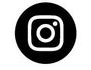 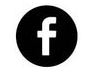 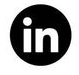 Anna NadolnaITBC Communicationtel. 505 784 290anna_nadolna@itbc.pl  